SPONSORSHIP APPLICATION FORM후원 참여 약정서* All transaction fees are borne by the applicant. Also, please be aware that the deposit is non-refundable.By signing this form, I am applying to be a sponsor of ICKSH2019 and agree to the above terms & conditions.2019 Korean Society of Hematology International 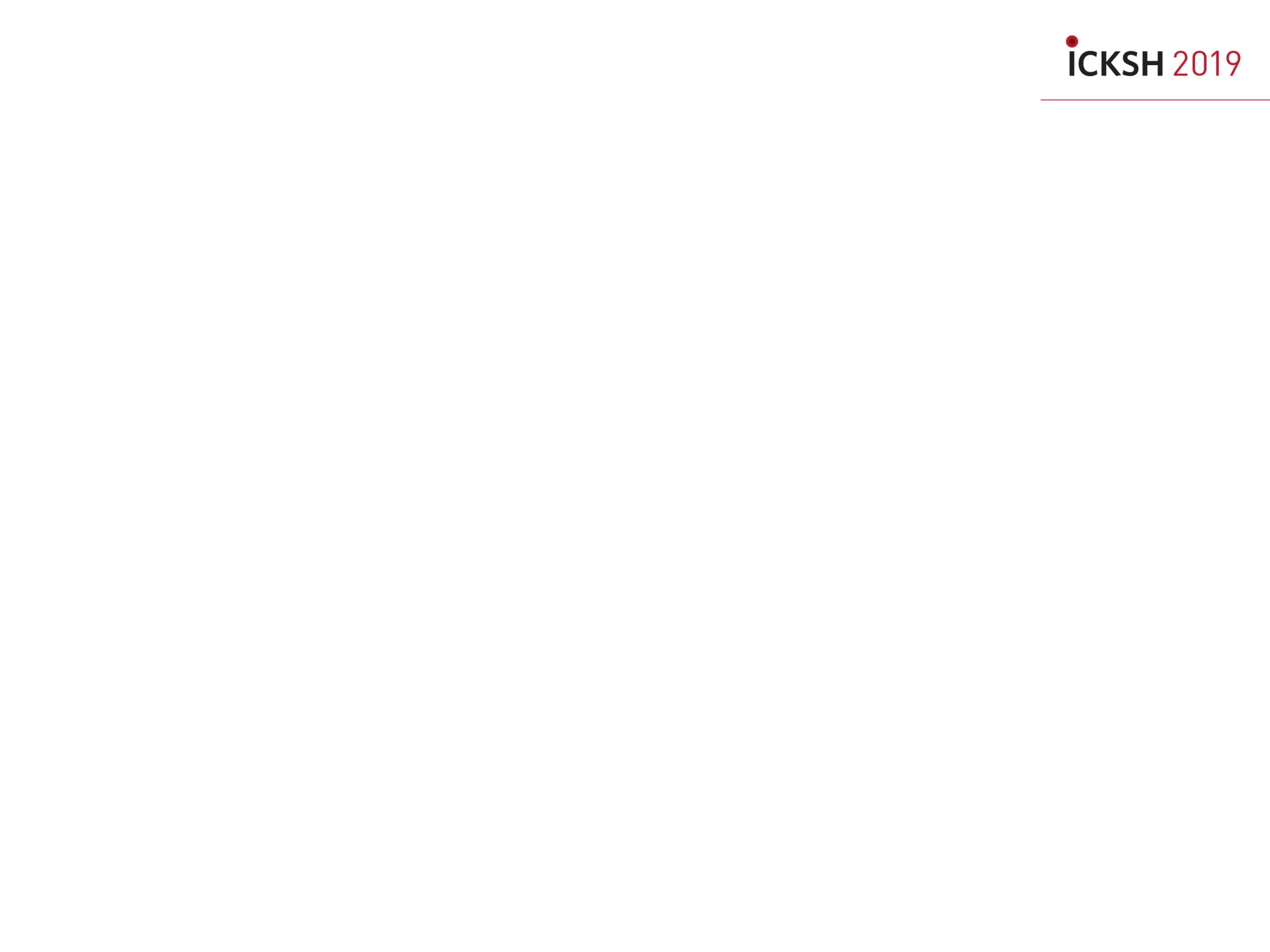 Conference & 60thAnnual MeetingMarch 14 – 16, 2019 | Grand Walkerhill Hotel, Seoul, Koreawww.icksh.orgCompanyInformationCompany :(회사명 영문/국문)Company :(회사명 영문/국문)Company :(회사명 영문/국문)Company :(회사명 영문/국문)Company :(회사명 영문/국문)Company :(회사명 영문/국문)Company :(회사명 영문/국문)Company :(회사명 영문/국문)Company :(회사명 영문/국문)CompanyInformationPerson in Charge:(담당자명)Position:(직급)Position:(직급)Position:(직급)CompanyInformationAddress(주소):Address(주소):Address(주소):Address(주소):Address(주소):Address(주소):Address(주소):Address(주소):Address(주소):CompanyInformationTelephone(전화):Mobile(핸드폰):Mobile(핸드폰):Mobile(핸드폰):CompanyInformationEmail(이메일):Fax(팩스):Fax(팩스):Fax(팩스):CompanyInformationWebsite(홈페이지):Website(홈페이지):Website(홈페이지):Website(홈페이지):Website(홈페이지):Website(홈페이지):Website(홈페이지):Website(홈페이지):Website(홈페이지):Sponsorship TypeDiamond Sponsor Diamond Sponsor Diamond Sponsor USD 165,000USD 165,000Sponsorship TypePlatinum SponsorPlatinum SponsorPlatinum SponsorUSD 110,000USD 110,000Sponsorship TypeGold SponsorGold SponsorGold SponsorUSD 55,000USD 55,000Sponsorship TypeSilver SponsorSilver SponsorSilver SponsorUSD 22,000USD 22,000Sponsorship TypeBronze SponsorBronze SponsorBronze SponsorUSD 11,000USD 11,000OthersUSB USB USB USB USB USB USD 20,000USD 20,000OthersProgram Book Ad.( 1Page)  Program Book Ad.( 1Page)  Program Book Ad.( 1Page)  Program Book Ad.( 1Page)  Program Book Ad.( 1Page)  Program Book Ad.( 1Page)  USD 3,000USD 3,000OthersProgram Book Ad. (1/2 Page)Program Book Ad. (1/2 Page)Program Book Ad. (1/2 Page)Program Book Ad. (1/2 Page)Program Book Ad. (1/2 Page)Program Book Ad. (1/2 Page)USD 1,500USD 1,500Payment PlanPayment Date (납입예정일)Payment Date (납입예정일)Payment Date (납입예정일)Payment Date (납입예정일)Payment Date (납입예정일)Payment Amount (금액)Payment Amount (금액)Payment Amount (금액)Payment Amount (금액)Payment Plan  일시불 분납  일시불 분납USD USD USD USD Date :Company :Representative :